TERÉNNÍ PEČOVATELSKÁ SLUŽBA Doksy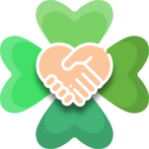 JE PLACENÁ SLUŽBA URČENÁ NÁSLEDUJÍCÍMU OKRUHU OSOB 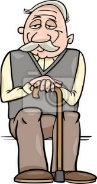 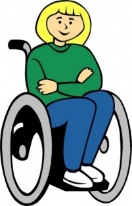 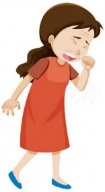 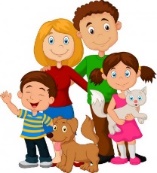      senioři 	              OZP 		     chronicky nemocní	               rodiny s dětmi ….NÁCHÁZEJÍCÍH SE V NEPŘÍZNIVÉ ŽIVOTNÍ SITUACI. CÍLEM SLUŽBY JE POMOC A PODPORA PEČUJÍCÍM OSOBÁM A OSOBÁM VYŽADUJÍCÍCH PÉČI VE SVÉM DOMÁCÍM PROSTŘEDÍ. SLUŽBA JE POSKYTOVÁNÁ DENNĚ OD 7:00 DO 22:00 (VČETNĚ STÁTNÍCH SVÁTKŮ) V DOMÁCÍM PROSTŘEDÍ. NABÍZÍME POMOC A PODPORU PŘI : ZAJIŠTĚNÍ STRAVY -  donáška obědů PROVÁDĚNÍ OSOBNÍ HYGIENY – celková koupel ZAJIŠTĚNÍ CHODU DOMÁCNOSTI  – úklid, nákupy, praní a žehlení prádla VYCHÁZKÁCH – doprovod k lékaři, na úřady či jen tak do přírody  Bližší informace Vám od pondělí do pátku v době od 7:00 do 16,00 hodin podá vedoucí služby a sociální pracovnice na tel. 702 148 907, 722 033 383. Můžete nás navštívit také osobně na adrese Panská 953, Doksy (Dům s pečovatelskou službou) či navštívit naše webové stránky www.dpsdoksy.cz, kde naleznete formulář k žádosti o poskytování služby. Provoz sociální služby je finančně podporován Libereckým krajem a městem Doksy.